5:3 DNA Shape and StructureShape of DNADNA is a DOUBLE HELIX: twisted ladderThe weakest part of the DNA ladder is the middle of the rungs, where DNA will split.Structure of DNAThe sides of the DNA ladder are made of alternating phosphate groups and sugar (pentose) groups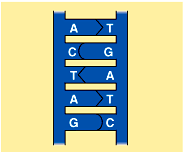 Each deoxyribose has a nitrogen-containing base attached.  There are 4 bases possible adenine, thymine, cytosine, and guanine.Each nucleotide is a single 3-part unit consisting of 1 deoxyribose, 1 phosphate group, and 1 nitrogen-containing base. 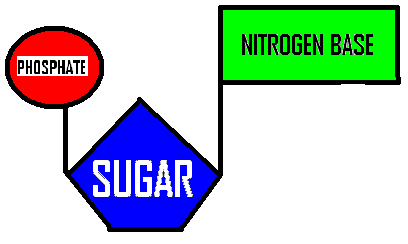 Two strands of nucleotides bond together by their bases to form a DNA molecule.  A will only bond to T, G will only bond to C.  There are only two possible bonds  A-T and G-C, called complementary base pairs. Nitrogen bases are bonded together by weak hydrogen bonds.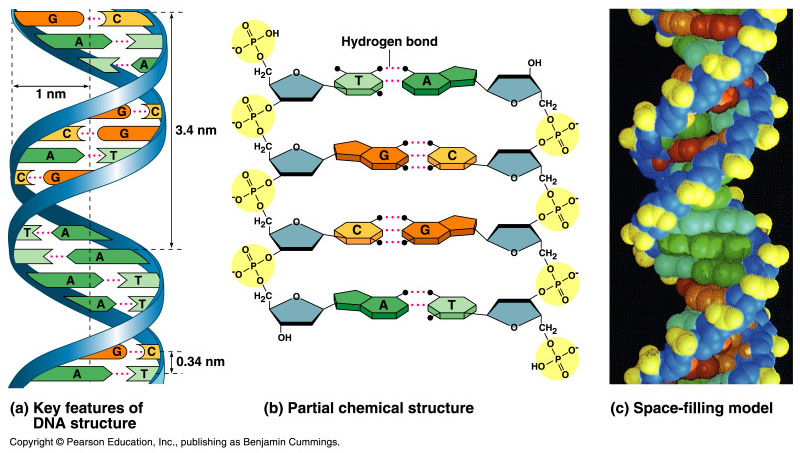 Nitrogenous Bases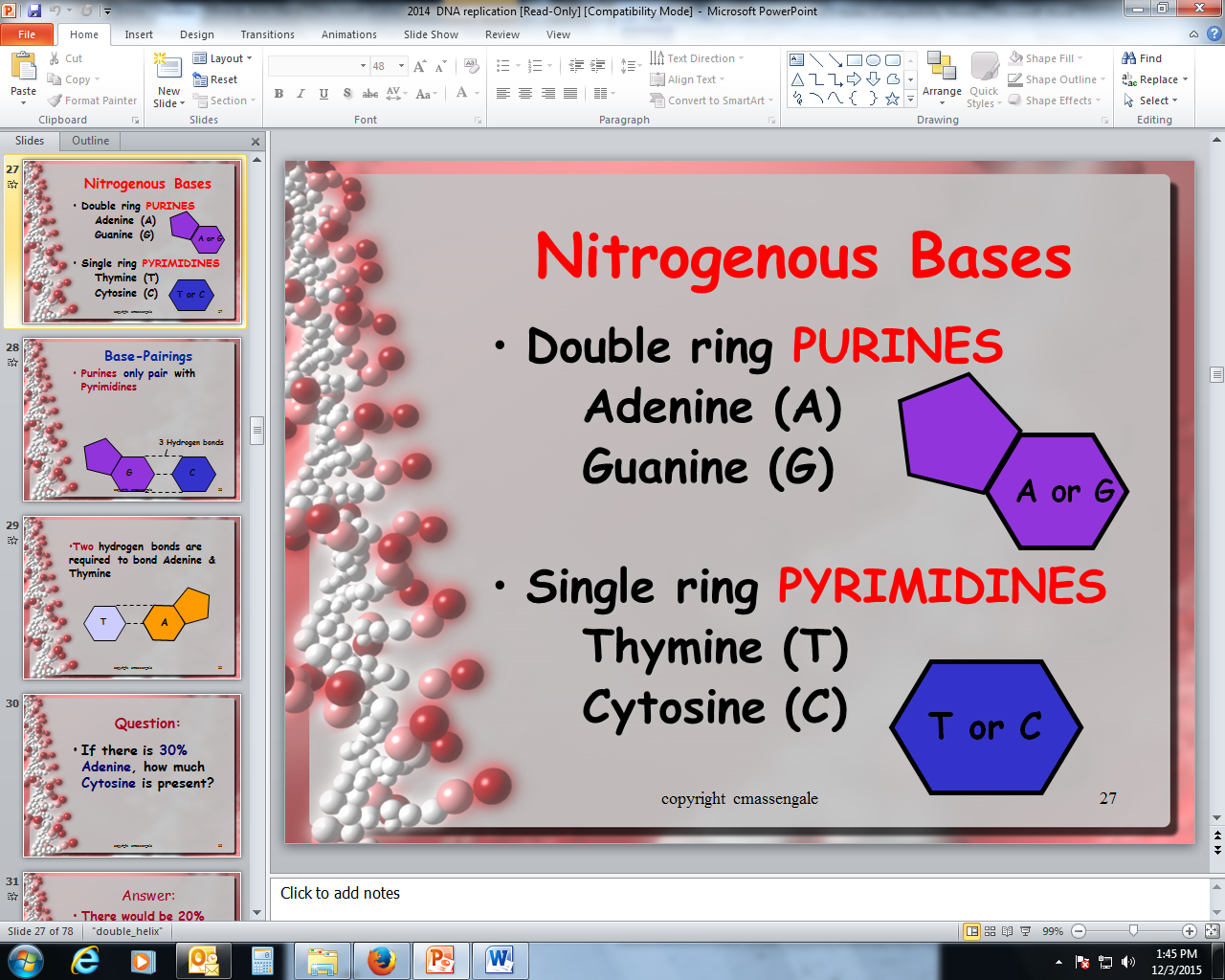 PURINES: double ring of carbon and nitrogen atomsAdenine and GuaninePYRIMIDINES: single ring of carbon and nitrogen atomsThymine and CytosinePurines only pair with pyrimidines. 